ПЛАН-КОНСПЕКТ УРОКА МАТЕМАТИКИ В 7 КЛАССЕ ПО ТЕМЕ: "Сложение и вычитание одночлена"Автор:    Андреева М.Н.., учитель-практикант МОУ "СОШ №70г.Саратов", студентка 3 курса механико-математического факультета СГУ имени Н.Г. Чернышевского.Урок разработан с учетом обучения по учебнику:Учебник:  Алгебра.7класс.В 2ч.Ч.2.Задачник для учащихся общеобразовательных учреждений / под ред. А.Г. Мордковича. – 13-е изд., испр. и доп. – М. : Мнемозина,2009. – 270с.
Саратов,2015Тип урока: урок ЗИМ.Цель:  Систематизировать знания учащихся по теме, закрепить умения  складывать и вычитать одночлены.Задачи:Образовательные: знание определение одночлена, алгоритмы приведения одночлена к стандартному виду, выполнения арифметических действий над одночленами; умеет их применять в простейших упражнениях.Воспитательные: воспитание точности, корректности, логичности в мышлении, познавательного интереса, элементов культуры общения.Развивающие: развитие элементов логического мышления, творческой деятельности, речи, мировоззрения.Оборудование:   -Доска-УчебникХод урокаОрганизационный момент.Здравствуйте ребята. Сегодня мы с вами продолжим работать  с темой прошлого урока, кто мне скажет, какая тема у нас была? // Сложение и вычитание одночленов. Давайте вспомним, что нового мы узнали на прошлом уроке!Актуализация знаний.Фронтальный опрос.- Дайте определение одночлена?// Одночленом называют алгебраическое выражения, которое представляет собой произведение чисел и переменных, возведенных в степени с натуральными показателями.- Сформулируйте алгоритм приведения одночленов к стандартному виду.// Алгоритм:1)перемножить все числовые множители и поставить их произведение на первое место;2)перемножить все имеющиеся степени с одним буквенным основаниям;3)перемножить все имеющиеся степени с другими буквенными основаниями и т.д.- Что называют подобными слагаемыми?// два одночлена, состоящие из одних и тех же переменных, каждая из которых входит в оба одночлена в одинаковых степенях(т.е.с равными показателями степеней).- Расскажите мне алгоритм сложения (вычитания) одночленов.// 1)Привести все одночлены к стандартному виду.2)Убедиться, что все одночлены подобны; если же они неподобны, то складывать (вычитать) их нельзя, т.е.алгоритм далее не применяется;3)Сложить (вычесть) коэффициенты подобных одночленов;4)Записать ответПроверка домашнего задания. Несколько человек решает у доски домашние номера № 21.8, 21.10, 21.14. , остальные учащиеся делают № 21.12. Затем все сверяют свою домашнюю работу.Давайте проведем небольшую разминку!Ответьте письменно на вопросы1. Сколько месяцев в t годах?2. Сколько часов составляют n минут?3. Сколько кубических сантиметров в m кубических метрах?4. Какова площадь фигуры, составленной из трех одинаковых прямоугольников со сторонами a и b?5. Каков объем тела, составленного из 5 одинаковых прямоугольных параллелепипедов с ребрами a, b и c?6. Какова площадь квадрата со стороной с?7. Сколько метров в километре?12t         1000000m    3ab    5abc          1000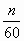 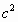 Затем выполните действия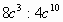 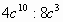 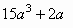 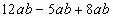 Работа в тетрадях и у доски. 	Выполняем задания из учебника № 21.15ав, 21.16ав, 21.18, 21.19, 21.25, 21.22,21.28а, 21.31авНебольшая самостоятельная работа.Домашнее задание: § 21, учить основные понятия. № 21.17, 21.20, 21.24, 21.27а.Итоги, оценивание.Задание1вариант2 вариант№1Упростите выражение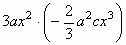 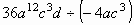 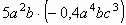 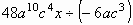 №2Что нужно поставить вместо А, чтобы получилось верное равенство=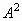 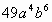   =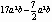 =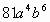 =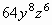 № 3Решите уравнение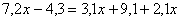 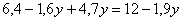 № 4 Решите задачуС базы в первый день продали  всего картофеля,   оставшегося картофеля продали во второй день. Сколько тонн картофеля продали, если после второго дня продаж осталось 5 тонн картофеля?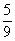 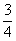 На открытие трехдневного фестиваля песен исполнили отрывки   всех номеров, во второй день исполнили  оставшихся песен. На закрытие исполнили 87 номеров. Сколько песен было приготовлено к фестивалю?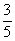 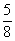 